DEEP, DEEP PEACEA Meditation; with ancient Celtic blessings, Celtic harp and Alaskan photographs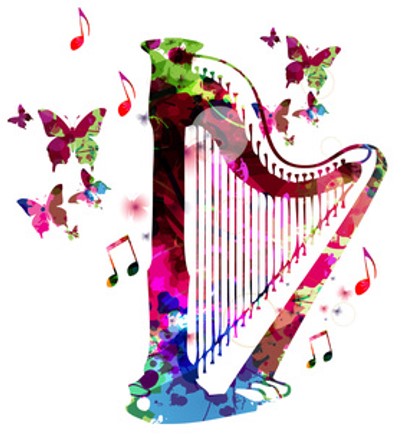 Please join us on zoom for a 30 minute presentation of ancient Celtic prayers and blessings, Celtic harp music played and sung by Sister Annette Janka, photos of the natural beauty of Alaska taken by David Janka, and dramatic readings by Dan Gullickson and Kirk Waldhaus of COSLC.Wednesday, June 37 pm Alaska time(8pm Pacific, 9pm Mountain, 10pm Central, 11pm Eastern)Zoom link: https://zoom.us/j/564974190?pwd=cjBhVHhOQ3F4dzNTd211Tlc4OUM3UT09 (Zoom is requiring a mandatory update to zoom 5.0 now. You will receive a forced update when trying to join meetings after May 30.)Deep peace of the quiet earth to you. Who, herself unmoving, harbors the movements and facilitates the life of the ten thousand creatureswhile resting contented, stable, tranquil.  Deep peace of the quiet earth to you!                     -Gaelic blessingPresented by the OUR NEIGHBORS program and Christ Our Savior Lutheran Church in Anchorage, Alaska.